FEDERATION ALGERIENNE  DE  FOOTBALL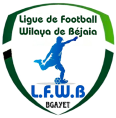 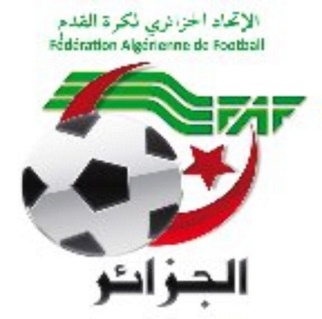 LIGUE DE  FOOTBALL  DE  LA  WILAYA  DE  BEJAIACité DES FRERES BOURENINE  BEJAIATel ( fax) 034 125 465                                                       Mail : liguefootballbejaia@gmail.comMembres présents :                                	            AMGHAR                          DJOUDER         MOSTPHAOUI       AOUCHICHE                     BOUZELMADEN      BENMOUHOUB   ABDELFETTAHDr. HOCINE   Melle/FRISSOU  YAMOUNI     MEHDI     Membres absents (excusés):  YAHI  - IDIR.               Après avoir souhaité la bienvenue aux membres Présents, Monsieur AMGHAR Idir, Président de la Ligue invita les présents a observé une minute de silence ensuite place à la lecture de l’ordre du jour.Ordre du jour :Lecture du courrier « arrivée ».Compte-rendu des travaux des commissions.Questions diverses.COURRIER : ARRIVEEA - FAF / LNF / LFF/LRFA / LNF-S :FAF : Circulaire N° 007 du 27/11/2023 relative à la main courante (Séniors et Jeunes). Noté.1)- l’entraîneur;2)- l’entraîneur adjoint;3)- le médecin;4)- l’Assistant médical ;5)- le secrétaire du club.A/S participation des clubs aux tournois internationaux. Noté. LRFA : Constitution des trios d’arbitres admissibles aux examens pratiques. Noté.FUTSAL : Invitation à l’AG Extraordinaire.B- D.J.S :Réunion de préparation rencontre D III amateur.PV de la réunion de préparation des rencontres ligue III amateur. Remerciements.Report des rencontres du vendredi 01/12/20233 (semi-marathon de la ville de Bejaia). Noté.A/S de la gestion des associations. Noté.C- CLUBS :IRBBH : Rapport A/S déroulement de la rencontre IRBBH/WRBO (S). Noté. CRM : Annulation de la licence entraineur U19. Noté.Annulation de la licence du DTS. Noté.CRBAR : A/S programmation des rencontres à domicile. Noté.RCIA : Annulation de la licence entraineur U15. Noté.D –DIVERSAPC Boudjellil : Demande de passage de la commission d’audit du stade de football.Mr  BOUHADJ Omar (Arbitre) : mise en disponibilité le 24 et 25/11/2023. Noté.Organisation d’une journée de formation au profit des arbitres.          Le secrétaire général                         Le PrésidentEXTRAITS DUREGLEMENT DES CHAMPIONNATS DE FOOTBALL AMATEURArticle 21 : Médecin, ambulance et défibrillateurLe club qui reçoit doit obligatoirement assurer la présence d'un médecin et d'une ambulance durant toute la rencontre, (éventuellement un défibrillateur).Si l’absence du médecin ou de l’ambulance est constatée par l’arbitre, celui-ci annule la rencontre et le club est sanctionné par :PHASE ALLER :1ère infractionMatch perdu par pénalité;Une amende de :Trente mille (30 000. DA) dinars pour la division nationale amateur.Quinze mille (15.000DDA) dinars pour la division inter-régions.Dix mille (10.000 DA) dinars pour les divisions régionales 1 et 2.Trois mille (3.000 DA) dinars pour les divisions honneur et pré-honneur.2ème infractionMatch perdu par pénalité;Défalcation d’un (01) point ;Une amende de :Trente mille (30 000. DA) dinars pour le club de la division nationale amateur.Quinze mille (15.000DDA) dinars pour le club de la division inter-régions.Dix mille (10.000 DA) dinars pour les clubs des divisions régionales 1 et 2.Trois mille (3.000 DA) dinars pour les clubs des divisions honneur et pré-honneurPHASE RETOUR :1ère infractionMatch perdu par pénalité;Défalcation de deux (02) points;Une amende de :Soixante mille (60 000. DA) dinars pour la division nationale amateur.Trente mille (30.000DDA) dinars pour la division inter-régions.Vingt mille (20.000 DA) dinars pour les divisions régionales 1 et 2.Six mille (6.000 DA) dinars pour les divisions honneur et pré-honneur.2ème infractionMatch perdu par pénalité;Défalcation de trois (03) points ;Une amende de :Soixante mille (60 000. DA) dinars pour la division nationale amateur.Trente mille (30.000DDA) dinars la division inter-régions.Vingt mille (20.000 DA) dinars pour les divisions régionales 1 et 2.Six mille (6.000 DA) dinars pour les divisions honneur et pré-honneur.Article 50 : Service d’ordreLe club recevant (organisateur) est tenu d’obtenir la présence du service d’Ordre. Au cas où une rencontre senior n’a pas eu lieu en raison d’absence, du Service d’Ordre et /ou d’insuffisance de sécurité constatée par les officiels de la ligue, le club recevant est sanctionné par :PHASE ALLERMatch perdu par pénalité;Une amende de :Trente mille (30.000 DA) dinars pour la division nationale amateur.Trente mille (30.000 DA) dinars pour la division inter-régions.Vingt mille (20.000 DA) dinars pour les divisions régionales 1 et 2.Cinq mille (5.000DA) dinars pour les divisions honneur et pré-honneur.PHASE RETOURMatch perdu par pénalitéDéfalcation de trois (03) points;Une amende de :Cinquante mille (50.000 DA) dinars pour la division nationale amateur.Cinquante mille (50.000 DA) dinars pour la division inter-régions.Vingt mille (20.000 DA) dinars pour les divisions régionales 1 et 2.Dix mille (10.000 DA) dinars pour le la division Honneur.Cinq mille (5.000DA) dinars pour la division Pré-Honneur.Article 53 : Main couranteLes personnes autorisées à l’accès réservé au banc de touche (la main courante) sont au maximum les sept (07) joueurs remplaçants et les cinq (05) officiels dont les fonctions sont reprises ci-après :1)- l’entraîneur;2)- l’entraîneur adjoint;3)- le médecin;4)- l’Assistant médical ;5)- le secrétaire du club.Ces officiels doivent être inscrits sur la feuille de match et détenteur des licences établies pour la saison en cours. Ils ne peuvent en aucun cas être remplacés par d’autres personnes même disposant de licences à l’exception du médecin qui peut être remplacé par un autre médecin détenteur d’une carte professionnelle.Une seule personne parmi les entraîneurs est autorisée à donner des instructions à ses joueurs depuis la surface technique.L’entraîneur et les autres officiels doivent rester dans les limites de la surface technique, lorsque le médecin ou l’assistant médical pénètre sur le terrain avec l’accord de l’arbitre pour assister un joueur blessé.L’entraîneur et les autres occupants de la surface technique doivent, en tout temps, s’astreindre au respect du présent règlement et de veiller à l’éthique sportive.L’absence de l’entraineur d’une équipe au cours d’une rencontre est sanctionnée financièrement par Une amende de :Cinquante mille (50.000 DA) dinars pour la division nationale amateur.Trente mille (30.000 DA) dinars pour la division inter-régions. Quinze mille (15.000 DA) dinars pour les divisions régionales 1 et 2.Cinq mille (5.000 DA) dinars pour les divisions honneur et pré-honneur.En cas de présence sur le terrain des personnes autres que celles prévues par l’alinéa1 du présent article, l’arbitre ne devra pas ordonner le début de la rencontre.Si au bout d’un laps de temps, les personnes étrangères persistent à demeurer sur le terrain, l’arbitre doit annuler purement et simplement la rencontre et le club fautif est sanctionné par :PHASE ALLER :Match perdu par pénalité;Défalcation de trois (03) points;Une amende de :Cinquante mille (50.000 DA) dinars pour la division nationale amateur.Vingt Cinq mille (25.000 DA) dinars pour la division inter-régions.Quinze mille (15.000 DA) dinars pour les divisions régionales 1 et 2.Cinq mille (5.000 DA) dinars pour les divisions honneur et pré-honneur.PHASE RETOUR :Match perdu par pénalité;Défalcation de six (06) points;Une amende de :Cent mille (100.000 DA) dinars pour la division nationale amateur.Cinquante mille (50.000 DA) dinars pour la division inter-régions.Trente mille (30.000 DA) dinars pour les divisions régionales 1 et 2.Dix mille (10.000 DA) dinars pour les divisions honneur et pré-honneur.Article 58 : EquipementLes clubs sont tenus de respecter le règlement de l’équipement sportif pour les compétitions de la FAF.a) Couleurs de l’équipement1 - Les équipes doivent être uniformément vêtues aux couleurs officielles déclarées à l'engagement et conformément à la loi IV de l'International Board.2 - Avant le début de chaque saison sportive, la ligue publie sur son bulletin officiel les couleurs des équipements des clubs engagés.3 - Si au cours d’un match, les tenues (maillots, shorts et bas) des deux équipes en présence sont de même couleur ou prêtent à équivoque, le club recevant doit obligatoirement changer de tenue, en cas de refus il encourt les sanctions suivantes :PHASE ALLER :Match perdu par pénalité;Défalcation de trois (03) points;Une amende de :Quarante mille (40.000 DA) dinars pour la division nationale.Quinze mille (15.000 DA) dinars pour la division inter-régions. Dix mille (10.000 DA) dinars pour les divisions régionales 1 et 2.Cinq mille dinars (5.000DA) pour les divisions honneur et pré-honneur.PHASE RETOUR :Match perdu par pénalité;Défalcation de six (06) points;Une amende de :Quatre-vingt mille (80.000 DA) dinars pour la division nationale.Trente mille (30.000 DA) dinars pour la division inter-régions.Vingt mille (20.000 DA) dinars pour les divisions régionales 1 et 2. Cinq mille (5.000DA) dinars pour les divisions honneur et pré-honneur.4 - Pour une rencontre se déroulant sur un terrain neutre, il est procédé au tirage au sort pour désigner l'équipe qui doit changer de tenue. Tout refus de l'équipe tirée au sort entraîne les sanctions suivantes :Match perdu par pénalité;Une amende de :Quatre-vingt mille (80.000 DA) dinars pour la division nationale.Trente mille (30.000 DA) dinars pour la division inter-régions.Vingt-cinq mille (25.000 DA) dinars pour les divisions régionales 1 et 2.Quinze mille (15.000DA) dinars pour les divisions honneur et pré-honneur.5 - Le gardien de but doit porter des couleurs le distinguant nettement des joueurs des deux équipes et de l'arbitre.a) PublicitéLa publicité sur les équipements est autorisée pour les rencontres des championnats de football amateur. Elle doit être conforme aux dispositions prévues par le règlement de l’équipement sportif de la FAF.Article 63 : Forfait généralTout club dont une équipe senior enregistre trois (03) forfaits délibérés au cours d’une saison sportive est déclaré en forfait général.Le forfait général d’un club entraîne le retrait de la compétition de l’équipe séniors et la rétrogradation en division pré-honneur (wilaya).Si le forfait général est prononcé durant la phase aller, les résultats de l’équipe fautive sont annulés.Si le forfait général est prononcé durant la phase retour, les résultats de la phase aller de l’équipe fautive sont maintenus. Ceux (résultats) de la phase retour sont annulés.Article 69 : ClassementLe championnat se déroule en deux phases :Aller et Retour. Il est attribué :Trois (03) points pour un match gagné ;Un (01) point pour un match nul ;Zéro (00) point pour un match perdu sur terrain ou par pénalité.1 l Classement des équipes dans un groupe unique :L’équipe qui a obtenu le plus grand nombre de points est déclarée championne.En cas d'égalité de points entre deux équipes ou plus, au terme du classement final, les équipes seront départagées selon l’ordre des critères suivants :Le plus grand nombre de points obtenus par une équipe lors des matchs joués entre les équipes concernées;La meilleure différence de buts obtenue par une équipe lors des matchs joués entre les équipes concernées;La meilleure différence de buts obtenue par une équipe sur l’ensemble des matchs joués par les équipes concernées lors de la phase aller;Le plus grand nombre de buts marqués par une équipe sur l’ensemble des matchs joués par les équipes concernées lors de la phase aller;Le plus grand nombre de buts marqués par une équipe sur l’ensemble des matchs joués l’extérieur par les équipes concernées lors de la phase aller;En cas d’égalité concernant tous les critères ci-dessus, un match d’appui avec prolongation éventuelle et tirs au but est organisé par la ligue sur terrain neutre.Article 71 : Modalité d’accession et rétrogradationAu début de chaque saison sportive, chaque ligue publie sur son bulletin officiel et sur son site internet, les modalités d'accession et de rétrogradation telles  qu’établies par la Fédération Algérienne de Football.Un club relégué sportivement ne peut en aucun cas être repêché ou remplacé par un autre club.Un Club relégué administrativement ne peut en aucun cas être inclus parmi le nombre des clubs rétrogradant en division inferieure.SECTION 5 : CHANGEMENT DE RÉSIDENCE POUR LES JOUEURS                                       DES CATÉGORIES JEUNES  Article 45 : Changement de résidence En cas de changement de résidence de leurs parents en cours de saison, les joueurs des catégories de jeunes sont autorisés à bénéficier d'un transfert, à titre exceptionnel, et à signer au profit d'un autre club de leur nouvelle résidence. Celle-ci doit être distante au minimum de 50 Km du lieu de l'ancienne résidence. La demande de licence doit être accompagnée d'un certificat délivré par les autorités compétentes justifiant le changement de domicile.CHAPITRE 2 : DÉROULEMENT DES RENCONTRESArticle 57 : Effectif  Si, au cours d’un match une équipe se présente sur le terrain avec un effectif de moins de onze (11) joueurs, la rencontre n’aura pas lieu et l’équipe contrevenante est sanctionnée par : PHASE ALLER : Match perdu par pénalité; Défalcation de trois (03) points; Une amende de : Quarante mille (40.000 DA) dinars pour la division nationale amateur. Quinze mille (15.000 DA) dinars pour la division inter-régions.Dix mille (10.000 DA) dinars pour les divisions régionales 1 et 2. Cinq mille dinars (5.000DA) pour les divisions honneur et pré-honneur. PHASE RETOUR : Match perdu par pénalité; Défalcation de six (06) points; Une amende de : Quarante mille (40.000 DA) dinars pour la division nationale amateur. Quinze mille (15.000 DA) dinars pour la division inter-régions. Dix mille (10.000 DA) dinars pour les divisions régionales 1 et 2. Cinq mille dinars (5.000DA) pour les divisions honneur et pré-honneur. Si au cours d’une rencontre une équipe d’un club se présente sur le terrain avec un effectif de onze (11) joueurs ou plus, se trouve réduite à moins de sept (07) joueurs, les sanctions suivantes sont appliquées : PHASE ALLER :  Match perdu par pénalité; Une amende de : Vingt-cinq mille (25.000 DA) dinars pour la division nationale amateur. Quinze mille (15.000 DA) dinars pour la division inter-régions. Dix mille (10.000 DA) dinars pour les divisions régionales 1 et 2. Cinq mille dinars (5.000DA) pour les divisions honneur et pré-honneur. PHASE RETOUR :Match perdu par pénalité; Défalcation de trois (03) points; Une amende de : Trente mille (30.000 DA) dinars pour la division nationale amateur. Vingt mille (20.000 DA) dinars pour la division inter-régions. Dix mille (10.000 DA) dinars pour les divisions régionales 1 et 2. Cinq mille (5.000DA) dinars pour les divisions honneur et pré-honneur.CHAPITRE 4 : INFRACTIONSSECTION 1 : INFRACTIONS À LA RÉGLEMENTATION SPORTIVEArticle 97 : Dépôt de deux demandes de licences  La découverte par la ligue de dépôt de deux demandes de licences d’un joueur dans des clubs différents au cours de la période d’enregistrement entraîne : Le rejet du dossier de la demande de licence déposée en deuxième lieu.La découverte par la ligue de l’enregistrement de deux licences pour un joueur entraine la sanction suivante : Suspension d’une (01) année du joueur fautif jusqu’à la fin de la saison sportive.الاتحاد الجزائري لكرة القدم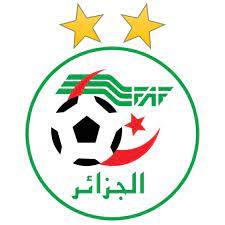 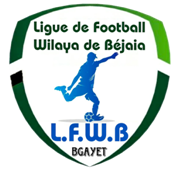 FEDERATION ALGERIENNE DE FOOT BALLرابطة كرة القدم لولاية بجايةLIGUE DE FOOT BALL DE LA WILAYA DE BEJAIA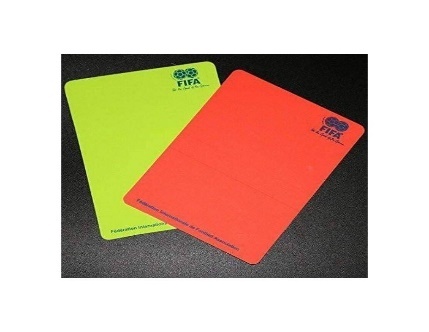 Membres présents :Mr BOUZELMADEN   MOHAMED   PRESIDENT DTWA.Mr YAHI                  OMAR              P/C FORMATION.Mr MESSAOUDI        AISSA            MEMBRE.Mr BOUZERAR         AHMED          MEMBRE.Mr IDIRENE             ZAHIR             MEMBRE.Melle TOUATI          HASSIBA         SECRETAIRE.COURRIERR ARIVEELIGUESLRFA : constitution des trios d’arbitres admissibles aux examens pratiques.DESIGNATIONDésignation des arbitres pour les 01 et 01 Décembre 2023.              Honneur – Pré-Honneur et Jeunes.AUDIANCEArbitre : Mr OUADAH SOHEIB le 28 novembre 2023.Cours de Formation :Thèmes : LOI 03 les joueurs. Débat Divers FEDERATION ALGERIENNE  DE  FOOTBALLLIGUE DE  FOOTBALL  DE  LA  WILAYA  DE  BEJAIACité DES FRERES BOURENINE  BEJAIATel ( fax) 034 125 465                                                       Mail : liguefootballbejaia@gmail.com    DIRECTION TECHNIQUE DE WILAYA D’ARBITRAGE.NOTE AUX ARBITRES ET ARBITRES ASSISTANTSOBJET : A/S présence des arbitres aux causeries de formation hebdomadaires.                    Dans le cadre de la mise en œuvre du programme de formation tracé conjointement par la commission de Wilaya d’arbitrage et la sous commission de formation et d’évaluation des arbitres de la ligue de football de la Wilaya de Bejaia.                   Nous avons l’honneur de rappeler l’ensemble des arbitres et arbitres assistants que la présence aux causeries de formation hebdomadaires ( tous les Mardis à partir de 17 h 00 au niveau du lycée Polyvalent  (Ex-Hammadia ) de Bejaia   EST OBLIGATOIRE.                   A cet effet, les chargés de cours sont instruits à tenir une feuille de présence et d’émargement pour l’ensemble des arbitres présents à la causerie qui sera remise au secrétariat de la commission de Wilaya d’arbitrage juste après la fin de la séance.                   Il est bien entendu que toute absence constatée sera sanctionnée par la non désignation de l’arbitre en question pour les prochaines rencontres. Urgence et importance signalées.Salutations sportives.                                        DEPARTEMENT DE L’ADMINISTRATION                                                          ET FINANCES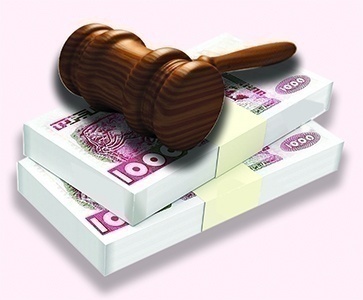 Membres présents : ABDELFETTAH       DAF      IDIRENE                 Membre      DJOUDER               SG      Ordre du jour :  Recouvrement des amendes parues au BO N° 04.Rappel Article 133 : Amendes Les amendes infligées à un club doivent être réglées dans un délai de trente (30) jours à compter de la date de notification. Passé le délai de trente (30) jours et après une dernière mise en demeure pour paiement sous huitaine, la ligue défalquera un (01) point par mois de retard à l’équipe seniors du club fautif. NOTE    AUX   CLUBSConformément aux dispositions de l’article 133 des RG relatif aux amendes, les Clubs concernés sont tenus de s’acquitter des montants indiqués ci-dessous au plus tard le mercredi 27 Décembre 2023 à 16 heure, soit en espèces soit par versement bancaire au compte B. E. A  N° : 00200040400425009397.      Après versement, il y a lieu d’adresser à la Ligue la copie du bordereau de      Versement bancaire.FEDERATION ALGERIENNE DE FOOTBALL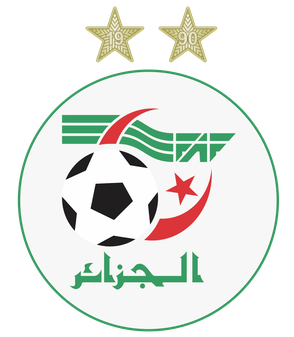 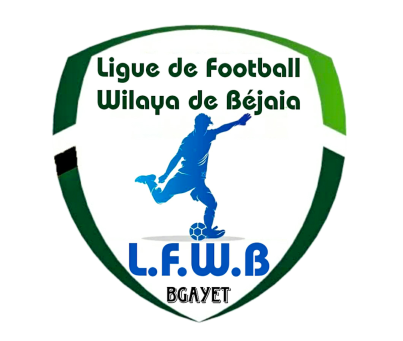 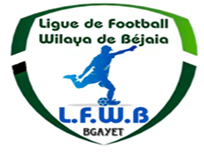 الاتحاد الجزائري لكرة القدمLIGUE DE FOOT BALL DE LA WILAYA DE BEJAIAرابطة كرة القدم لولاية بجايةCOMMISSION JURIDICTIONNELLE DE DISCIPLINEMembres présents :Melle   FRISSOU        NADIA              JuristeMr      MEZIANE       KARIM             SecrétaireMr.     DJOUDER       A/MADJID      S/GENERALMembre absent (excusé) : Mr  IDIR    LAID     Membre.Ordre du jour :   Traitements des Affaires Disciplinaires.Division « HONNEUR »Affaire n°20: Rencontre *RCS – CRBA * Du 22 .11.2023Affaire n°21: Rencontre *ARBB –  CRM* Du 24 .11.2023                                                            Affaire n°22: Rencontre *JSBA– OMC* Du 25 .11.2023Affaire n°23: Rencontre *ASOG – NCB* Du 25 .11.2023Affaire n°24: Rencontre *JSM – USBM * Du 25 .11.2023Division « PRE-HONNEUR »Affaire n°25: Rencontre *NRBS  – ESS * Du 24.11.2023Affaire n°26: Rencontre *IRBBH – WRBO * Du 25.11.2023Affaire n°27: Rencontre *OST  – JSTA * Du 25.11.2023Affaire n°28: Rencontre *OCA – CSPC * Du 24.11.2023Division « JEUNES U17 »Affaire n°29: Rencontre *JSTA – CRM * Du 25.11.2023Affaire n°30: Rencontre *ASCB – JSCA * Du 24.11.2023Affaire n°31: Rencontre *EFI – MCB * Du 24.11.2023Division « JEUNES U19 »Affaire n°32: Rencontre *ARBB – JSBA * Du 24.11.2023Affaire n°33: Rencontre *OMC – WRBO * Du 24.11.2023Affaire n°34: Rencontre *NRBS – OF * Du 25.11.2023Affaire n°35: Rencontre *JSTA – CRM * Du 25.11.2023Affaire n°36: Rencontre *JSM – CSPC * Du 25.11.2023Affaire n°37: Rencontre *ASSET – ASAS* Du 25.11.2023ETAT RECAPITULATIF DES AFFAIRES   DISCIPLINAIRES TRAITEESJournées du 24/25.11.2023FEDERATION ALGERIENNE DE FOOTBALLالاتحاد الجزائري لكرة القدمLIGUE DE FOOT BALL DE LA WILAYA DE BEJAIAرابطة كرة القدم لولاية بجايةHONNEURPROGRAMMATION  04° JOURNEEVENDREDI 01 DECEMBRE 2023SAMEDI 02 DECEMBRE 2023**********************************PRE-HONNEURPROGRAMMATION  04° JOURNEEVENDREDI 01 DECEMBRE 2023SAMEDI 02 DECEMBRE 2023**********************************JEUNES GROUPE « 1 »PROGRAMMATION 02° JOURNEEVENDREDI 01 DECEMBRE 2023SAMEDI 02 DECEMBRE 2023**********************************JEUNES GROUPE « 2 »PROGRAMMATION 02° JOURNEEVENDREDI 01 DECEMBRE 2023SAMEDI 02 DECEMBRE 2023**********************************JEUNES GROUPE « 3 »PROGRAMMATION 02° JOURNEEVENDREDI 01 DECEMBRE 2023SAMEDI 02 DECEMBRE 2023**********************************JEUNES GROUPE « A »PROGRAMMATION 02° JOURNEEVENDREDI 01 DECEMBRE 2023SAMEDI 02 DECEMBRE 2023**********************************JEUNES GROUPE « B »PROGRAMMATION 02° JOURNEEVENDREDI 01 DECEMBRE 2023SAMEDI 02 DECEMBRE 2023**********************************JEUNES GROUPE « C »PROGRAMMATION 02° JOURNEEVENDREDI 01 DECEMBRE 2023SAMEDI 02 DECEMBRE 2023**********************************SOUS TOUTES RESERVES DE CHANGEMENT.DIVISION HONNEURCLASSEMENT 03° JOURNEESOUS TOUTES RESERVESDIVISION PRE-HONNEURCLASSEMENT 03° JOURNEESOUS TOUTES RESERVESCOMMISSIONS TRAVAUX 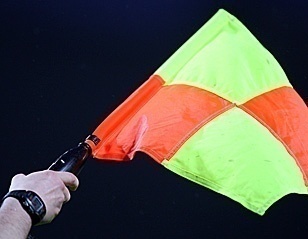 Causeries hebdomadaires.Désignation des arbitres pour les rencontres du vendredi 01, samedi 02 Décembre 2023 (Honneur, Pré-honneur et jeunes).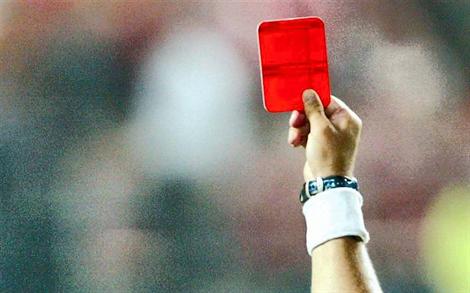 Etude de 19 affaires disciplinaires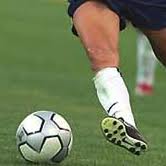 Homologation des résultats de la 03° journée « Honneur » séniors.Classement « Honneur» séniors.Homologation des résultats de la 03° journée « Pré-Honneur » séniors.Classement « Pré-Honneur» séniors.Programmation de la 03° journée Honneur.Programmation de la 03° journée Pré-Honneur. Programmation catégorie jeunes :(U15-U17-U19)02°  journée Groupe  « 1 », « 2 » et « 3 ». (U15-U17)02°  journée Groupe  « A », « B » et « C ».Organisation du test pratique d’accès au stage entraineur FAF1.Le Mardi 05/12/2023 au  niveau de l’annexe du stade OPOW de Bejaia.Stage de formation FAF1 prochainement.N°CLUBDIVISIONAMENDE CJDAMENDE  DOC1CRB AOKASHONNEUR5 000,002RC SEDDOUKHONNEUR10 000,003WRB OUZELLAGUENPRE-HONNEUR5 500,00Type  ClubNom et prénomLicenceSanctionSanctionMotif SanctionAmendeArticlejoueurCRBAFERHAT     RAYANE22W06J0920EXPUISION(04) matchs  fermes de suspension pour insultes envers officiel en fin de partie(04) matchs  fermes de suspension pour insultes envers officiel en fin de partie5.000 DA112joueurCRBAMEGROUS  JUGURTHA22W06J3250Avertissement      CAS      CAS--joueurCRBAZOUGAB         FARES22W06J0285AvertissementJDJD--joueurRCSBOUALLAK   HACHEMI22W06J0188AvertissementCASCAS--joueurRCSSOUAGUI     DALINE22W06J0186AvertissementCASCAS--Mr : MESSROUA BILLAL lic  N° 22W06J0189 «  RCS  » : Avertissement non comptabilisé + 5.000 DA d’Amende pour contestation  de décision (Circulaire N°002 de la FAF du 09/11/2023)Mr : M’SILI HAKIM lic  N° 22W06J0185 «  RCS  » : Avertissement non comptabilisé + 5.000 DA d’Amende pour contestation de décision (Circulaire N°002 de la FAF du 09/11/2023)Mr : MESSROUA BILLAL lic  N° 22W06J0189 «  RCS  » : Avertissement non comptabilisé + 5.000 DA d’Amende pour contestation  de décision (Circulaire N°002 de la FAF du 09/11/2023)Mr : M’SILI HAKIM lic  N° 22W06J0185 «  RCS  » : Avertissement non comptabilisé + 5.000 DA d’Amende pour contestation de décision (Circulaire N°002 de la FAF du 09/11/2023)Mr : MESSROUA BILLAL lic  N° 22W06J0189 «  RCS  » : Avertissement non comptabilisé + 5.000 DA d’Amende pour contestation  de décision (Circulaire N°002 de la FAF du 09/11/2023)Mr : M’SILI HAKIM lic  N° 22W06J0185 «  RCS  » : Avertissement non comptabilisé + 5.000 DA d’Amende pour contestation de décision (Circulaire N°002 de la FAF du 09/11/2023)Mr : MESSROUA BILLAL lic  N° 22W06J0189 «  RCS  » : Avertissement non comptabilisé + 5.000 DA d’Amende pour contestation  de décision (Circulaire N°002 de la FAF du 09/11/2023)Mr : M’SILI HAKIM lic  N° 22W06J0185 «  RCS  » : Avertissement non comptabilisé + 5.000 DA d’Amende pour contestation de décision (Circulaire N°002 de la FAF du 09/11/2023)Mr : MESSROUA BILLAL lic  N° 22W06J0189 «  RCS  » : Avertissement non comptabilisé + 5.000 DA d’Amende pour contestation  de décision (Circulaire N°002 de la FAF du 09/11/2023)Mr : M’SILI HAKIM lic  N° 22W06J0185 «  RCS  » : Avertissement non comptabilisé + 5.000 DA d’Amende pour contestation de décision (Circulaire N°002 de la FAF du 09/11/2023)Mr : MESSROUA BILLAL lic  N° 22W06J0189 «  RCS  » : Avertissement non comptabilisé + 5.000 DA d’Amende pour contestation  de décision (Circulaire N°002 de la FAF du 09/11/2023)Mr : M’SILI HAKIM lic  N° 22W06J0185 «  RCS  » : Avertissement non comptabilisé + 5.000 DA d’Amende pour contestation de décision (Circulaire N°002 de la FAF du 09/11/2023)Mr : MESSROUA BILLAL lic  N° 22W06J0189 «  RCS  » : Avertissement non comptabilisé + 5.000 DA d’Amende pour contestation  de décision (Circulaire N°002 de la FAF du 09/11/2023)Mr : M’SILI HAKIM lic  N° 22W06J0185 «  RCS  » : Avertissement non comptabilisé + 5.000 DA d’Amende pour contestation de décision (Circulaire N°002 de la FAF du 09/11/2023)Mr : MESSROUA BILLAL lic  N° 22W06J0189 «  RCS  » : Avertissement non comptabilisé + 5.000 DA d’Amende pour contestation  de décision (Circulaire N°002 de la FAF du 09/11/2023)Mr : M’SILI HAKIM lic  N° 22W06J0185 «  RCS  » : Avertissement non comptabilisé + 5.000 DA d’Amende pour contestation de décision (Circulaire N°002 de la FAF du 09/11/2023)Mr : MESSROUA BILLAL lic  N° 22W06J0189 «  RCS  » : Avertissement non comptabilisé + 5.000 DA d’Amende pour contestation  de décision (Circulaire N°002 de la FAF du 09/11/2023)Mr : M’SILI HAKIM lic  N° 22W06J0185 «  RCS  » : Avertissement non comptabilisé + 5.000 DA d’Amende pour contestation de décision (Circulaire N°002 de la FAF du 09/11/2023)Type  ClubNom et prénomLicenceSanctionMotif SanctionAmendeArticlejoueurCRMCHERIF      HICHAM22W06J0117AvertissementJD--joueurCRMSMAALI    IMAD22W06J1042Avertissement CAS--Type  ClubNom et prénomLicenceSanctionMotif SanctionAmendeArticlejoueurJSBAKOUBAA  SAID22W06J0276AvertissementJD--joueurJSBALARABI    YACINE22W06J0229Avertissement CAS--joueurOMCBOUHADJ  KOSSEILA22W06J0613AvertissementJD--joueurOMCYAYA      MASSINISSA   22W06J0639AvertissementCAS--joueurOMCSELLAMI  NASSIM22W06J0608AvertissementCAS--Type  ClubNom et prénomLicenceSanctionMotif SanctionAmendeArticlejoueurASOGMAMMERI    ANIS22W06J1050AvertissementCAS--joueurASOGCHERGUI AB/GHANI22W06J0387Avertissement JD--joueurNCBKASSA       HICHAM22W06J0480AvertissementJD--joueurNCBSEKLAB    NASSIM22W06J0481AvertissementCAS--joueurNCBIRID        LAKHDAR22W06J0485AvertissementCAS--Type  ClubNom et prénomLicenceLicenceSanctionMotif SanctionAmendeArticlejoueurJSMMAZGUENE  RAMIMAZGUENE  RAMI22W06J0835AvertissementCAS--joueurUSBMBOUZEROURA  ATMANEBOUZEROURA  ATMANE22W06J0112Avertissement CAS--Type  ClubNom et prénomLicenceSanctionMotif SanctionAmendeArticlejoueurNRBSDJENADI       MAHDI22W06J1072AvertissementJD--joueurNRBSBOUANANI FOUAD22W06J0743AvertissementJD--joueurESSAZRI        MOULOUD22W06J0346AvertissementCAS-		-Type  ClubNom et prénomLicenceSanctionMotif SanctionAmendeArticlejoueurIRBBHBEGREDJ   SAMIR22W06J1210AvertissementCAS--joueurWRBOOUBRAHAM SABER22W06J0856AvertissementCAS--joueurWRBODJENKAL JUGURTHA22W06J0855AvertissementJD-		-joueurWRBOBELLAL ARIS22W06J0875AvertissementCAS-		-joueurWRBOLAMAOUCHE RAMZI22W06J0854AvertissementCAS-		- TOUAHRI  LYES  lic  N° 22W06J0863 «  WRBO  » : Avertissement non comptabilisé + 5.000 DA d’Amende pour contestation de décision (Circulaire N°002 de la FAF du 09/11/2023) TOUAHRI  LYES  lic  N° 22W06J0863 «  WRBO  » : Avertissement non comptabilisé + 5.000 DA d’Amende pour contestation de décision (Circulaire N°002 de la FAF du 09/11/2023) TOUAHRI  LYES  lic  N° 22W06J0863 «  WRBO  » : Avertissement non comptabilisé + 5.000 DA d’Amende pour contestation de décision (Circulaire N°002 de la FAF du 09/11/2023) TOUAHRI  LYES  lic  N° 22W06J0863 «  WRBO  » : Avertissement non comptabilisé + 5.000 DA d’Amende pour contestation de décision (Circulaire N°002 de la FAF du 09/11/2023) TOUAHRI  LYES  lic  N° 22W06J0863 «  WRBO  » : Avertissement non comptabilisé + 5.000 DA d’Amende pour contestation de décision (Circulaire N°002 de la FAF du 09/11/2023) TOUAHRI  LYES  lic  N° 22W06J0863 «  WRBO  » : Avertissement non comptabilisé + 5.000 DA d’Amende pour contestation de décision (Circulaire N°002 de la FAF du 09/11/2023) TOUAHRI  LYES  lic  N° 22W06J0863 «  WRBO  » : Avertissement non comptabilisé + 5.000 DA d’Amende pour contestation de décision (Circulaire N°002 de la FAF du 09/11/2023) TOUAHRI  LYES  lic  N° 22W06J0863 «  WRBO  » : Avertissement non comptabilisé + 5.000 DA d’Amende pour contestation de décision (Circulaire N°002 de la FAF du 09/11/2023)Cinq Cent (500 DA) d’Amende au club WRBO pour conduite incorrecte de l’équipe (Art 130)Cinq Cent (500 DA) d’Amende au club WRBO pour conduite incorrecte de l’équipe (Art 130)Cinq Cent (500 DA) d’Amende au club WRBO pour conduite incorrecte de l’équipe (Art 130)Cinq Cent (500 DA) d’Amende au club WRBO pour conduite incorrecte de l’équipe (Art 130)Cinq Cent (500 DA) d’Amende au club WRBO pour conduite incorrecte de l’équipe (Art 130)Cinq Cent (500 DA) d’Amende au club WRBO pour conduite incorrecte de l’équipe (Art 130)Cinq Cent (500 DA) d’Amende au club WRBO pour conduite incorrecte de l’équipe (Art 130)Cinq Cent (500 DA) d’Amende au club WRBO pour conduite incorrecte de l’équipe (Art 130)Type  ClubNom et prénomLicenceSanctionMotif SanctionAmendeArticlejoueurOSTTITOUAH   DJAHID22W06J0878AvertissementCAS--joueurOSTABED   AB/EL HAK22W06J1278AvertissementCAS--joueurOSTBENTIFRAOUINE MOHAND22W06J0586AvertissementCAS--joueurJSTABELKACEMI  BOUSSAAD22W06J0984AvertissementCAS--joueurJSTAAZEGGAGH  AZIZ22W06J0840AvertissementJD--Type  ClubNom et prénomLicenceSanctionMotif SanctionAmendeArticlejoueurOCAHOUMA    FOUAD22W06J1446AvertissementCAS--joueurOCAALOUI       LAHLAL22W06J1436AvertissementCAS--Type  ClubNom et prénomLicenceSanctionMotif SanctionAmendeArticlejoueurJSTAYOUSFI          LARBI22W06J2074AvertissementJD--joueurCRMGUENANA   AB/RAOUF22W06J2658AvertissementJD--Type  ClubNom et prénomLicenceSanctionMotif SanctionAmendeArticlejoueurASCBADOURI          KAMEL22W06J1597AvertissementCAS--joueurJSCAHALOUANE  MEROUANE22W06J0831AvertissementCAS--Type  ClubNom et prénomLicenceSanctionMotif SanctionAmendeAmendeArticlejoueurMCBKESSI SOFIANE22W06J0417EXPUISION(01) match ferme de suspension CUMMUL-90.RG DES JEUNES90.RG DES JEUNESjoueurMCBOUYOUGOUTE  RAHIM22W06J0441AvertissementCAS---joueurMCBIDIR  SIFEDDINE22W06J1071AvertissementJD---joueurMCBOUALI YOUNES22W06J1327AvertissementCAS---joueurEFIKITOUN WALID22W06J0180AvertissementCAS---joueurEFIZINAOUI NOUREDINE22W06J0089AvertissementJD---Après lecture de la feuille de match. Après lecture du rapport de l’arbitre signalant l’expulsion de l’entraineur et du Président du MCB.Mr : DELLYS LYES  (ENTRAINEUR – MCB) lin n° : 23W06E0038 -suspendu jusqu'à nouvel ordre.Par ces motifs, la commission décide Affaire différée pour complément d’informations.Mr: BENALI Tarek président du MCB  est convoqué par la commission de discipline   pour le mardi 05.12.2023 à 14h00.Après lecture de la feuille de match. Après lecture du rapport de l’arbitre signalant l’expulsion de l’entraineur et du Président du MCB.Mr : DELLYS LYES  (ENTRAINEUR – MCB) lin n° : 23W06E0038 -suspendu jusqu'à nouvel ordre.Par ces motifs, la commission décide Affaire différée pour complément d’informations.Mr: BENALI Tarek président du MCB  est convoqué par la commission de discipline   pour le mardi 05.12.2023 à 14h00.Après lecture de la feuille de match. Après lecture du rapport de l’arbitre signalant l’expulsion de l’entraineur et du Président du MCB.Mr : DELLYS LYES  (ENTRAINEUR – MCB) lin n° : 23W06E0038 -suspendu jusqu'à nouvel ordre.Par ces motifs, la commission décide Affaire différée pour complément d’informations.Mr: BENALI Tarek président du MCB  est convoqué par la commission de discipline   pour le mardi 05.12.2023 à 14h00.Après lecture de la feuille de match. Après lecture du rapport de l’arbitre signalant l’expulsion de l’entraineur et du Président du MCB.Mr : DELLYS LYES  (ENTRAINEUR – MCB) lin n° : 23W06E0038 -suspendu jusqu'à nouvel ordre.Par ces motifs, la commission décide Affaire différée pour complément d’informations.Mr: BENALI Tarek président du MCB  est convoqué par la commission de discipline   pour le mardi 05.12.2023 à 14h00.Après lecture de la feuille de match. Après lecture du rapport de l’arbitre signalant l’expulsion de l’entraineur et du Président du MCB.Mr : DELLYS LYES  (ENTRAINEUR – MCB) lin n° : 23W06E0038 -suspendu jusqu'à nouvel ordre.Par ces motifs, la commission décide Affaire différée pour complément d’informations.Mr: BENALI Tarek président du MCB  est convoqué par la commission de discipline   pour le mardi 05.12.2023 à 14h00.Après lecture de la feuille de match. Après lecture du rapport de l’arbitre signalant l’expulsion de l’entraineur et du Président du MCB.Mr : DELLYS LYES  (ENTRAINEUR – MCB) lin n° : 23W06E0038 -suspendu jusqu'à nouvel ordre.Par ces motifs, la commission décide Affaire différée pour complément d’informations.Mr: BENALI Tarek président du MCB  est convoqué par la commission de discipline   pour le mardi 05.12.2023 à 14h00.Après lecture de la feuille de match. Après lecture du rapport de l’arbitre signalant l’expulsion de l’entraineur et du Président du MCB.Mr : DELLYS LYES  (ENTRAINEUR – MCB) lin n° : 23W06E0038 -suspendu jusqu'à nouvel ordre.Par ces motifs, la commission décide Affaire différée pour complément d’informations.Mr: BENALI Tarek président du MCB  est convoqué par la commission de discipline   pour le mardi 05.12.2023 à 14h00.Après lecture de la feuille de match. Après lecture du rapport de l’arbitre signalant l’expulsion de l’entraineur et du Président du MCB.Mr : DELLYS LYES  (ENTRAINEUR – MCB) lin n° : 23W06E0038 -suspendu jusqu'à nouvel ordre.Par ces motifs, la commission décide Affaire différée pour complément d’informations.Mr: BENALI Tarek président du MCB  est convoqué par la commission de discipline   pour le mardi 05.12.2023 à 14h00.Après lecture de la feuille de match. Après lecture du rapport de l’arbitre signalant l’expulsion de l’entraineur et du Président du MCB.Mr : DELLYS LYES  (ENTRAINEUR – MCB) lin n° : 23W06E0038 -suspendu jusqu'à nouvel ordre.Par ces motifs, la commission décide Affaire différée pour complément d’informations.Mr: BENALI Tarek président du MCB  est convoqué par la commission de discipline   pour le mardi 05.12.2023 à 14h00.Type  ClubNom et prénomLicenceSanctionMotif SanctionAmendeArticlejoueurARBBZIANI       LARBI22W06J2504AvertissementAJ--joueurJSBAMESLEM  MASSINISSA22W06J1139AvertissementAJ--Type  ClubNom et prénomLicenceSanctionMotif SanctionAmendeArticlejoueurOMCBOUSSAID      ARIS22W06J0793AvertissementJD--Type  ClubNom et prénomLicenceSanctionMotif SanctionAmendeArticlejoueurNRBSAIT  L’HADI  REDOUANE22W06J2169AvertissementJD--joueurOFBELGHABI  ZINEDDINE22W06J2390AvertissementJD--Type  ClubNom et prénomLicenceSanctionMotif SanctionAmendeArticlejoueurJSTASEDIK      FAOUZI22W06J2319AvertissementJD--joueurCRMTALAOUIT  AMIR22W06J2592AvertissementCAS--Type  ClubNom et prénomLicenceSanctionMotif SanctionAmendeArticlejoueurJSMAMARI      RAYANE22W06J0164AvertissementJD--joueurCSPCIDIRI AHMED  HEITHEM22W06J1411AvertissementJD--Type  ClubNom et prénomLicenceSanctionMotif SanctionAmendeArticlejoueurASASMEDJOUDJ      ADEM22W06J3365AvertissementCAS--Désignation des sanctionsSeniorsSeniors JeunesTotalDésignation des sanctionsHon.P-Hon. JeunesTotalNombre d’affaires05041019Avertissements18151447Contestations décisions0201-03Expulsions joueurs01--01Expulsions dirigeants----Conduite incorrect-01-01Mauvaise organisation----StadesRencontresRencontresHorairesAOKASCRB AokasAS Oued Ghir 14 H 30BENAL. PRINCIPALJS I. OuazzougARB Barbacha15 H 00StadesRencontresRencontresHorairesM’CISNAO M’CisnaRC Seddouk14 H 00OUED GHIRCR MellalaJSB Amizour14 H 00BEJAIA NACERIANC BejaiaJS Melbou14 H 30BENI MANSOURUS Beni MansourUS Soummam14 H 30StadesRencontresRencontresHorairesSMAOUNES Smaoun OC Akfadou14 H 30ADEKARJST Adekar O Feraoun 14 H 30OUZELLAGUENWRB Ouzellageun OS Tazmalt 14 H 30StadesRencontresRencontresHorairesAIT SMAILAS Ait SmailJS Bejaia14 H 00BENAL. PRINCIPALCS P. CivileIRB Bouhamza14 H 30EXEMPTNRB SmaounNRB SmaounNRB SmaounStades		Rencontres		RencontresU19U17U15BEJAIA NACERIAJS BejaiaAS S.E.Tenine REPORTEESREPORTEESREPORTEESAIT SMAILAS Ait SmailJS Melbou10 H 0012 H 0013 H 30Stades		Rencontres		RencontresU19U17U15BENAL. PRINCIPALCS P. Civile JS I. Ouazzoug 09 H 0011 H 0012 H 30AOKASCRB Aokas US Soummam 10 H 3012 H 3014 H 00EXEMPTNC BejaiaNC BejaiaNC BejaiaNC BejaiaNC BejaiaStades		Rencontres		RencontresU19U17U15OUED GHIRCR MellalaJSA Amizour10 H 3012 H 3014 H 00AMIZOURJSB AmizourNRB Smaoun10 H 0012 H 0013 H 30Stades		Rencontres		RencontresU19U17U15SMAOUNES SmaounJST Adekar10 H 0012 H 0013 H 30AKFADOUOC AkfadouARB Barbacha10 H 0012 H 0013 H 30FERAOUNO FeraounAS Oued Ghir10 H 0012 H 0013 H 30Stades		Rencontres		RencontresU19U17U15AIT R’ZINECRB Ait R’Zine O M’Cisna 10 H 3012 H 3014 H 00BENI MAOUCHEES Beni MaoucheRC Seddouk10 H 3012 H 3014 H 00BOUHAMZAIRB Bouhamza US Beni Mansour10 H 0012 H 0013 H 30OUZELLAGUENWRB OuzellageunRC Ighil Ali/10 H 3012 H 00Stades		Rencontres		RencontresU19U17U15TIMEZRITES TimezritOS Tazmalt 10 H 3012 H 3014 H 00Stades		Rencontres		RencontresU17U15BENAL. PRINCIPALAS Taassast ASC Bejaia11 H 3013 H 00BENAL. ANNEXEAJT BejaiaJS Tamridjet 13 H 3015 H 00AOKASJSC Aokas ES Melbou10 H 3012 H 00Stades		Rencontres		RencontresU17U15TICHYJS Djoua AWFS Bejaia12 H 0013 H 30EXEMPTASTW BejaiaASTW BejaiaASTW BejaiaASTW BejaiaStades		Rencontres		RencontresU17U15BEJAIA NACERIAMC Bejaia GC Bejaoui09 H 3011 H 00BEJAIA NACERIAGouraya Bejaia BC El Kseur 13 H 3015 H 00KENDIRAUS KendiraAEF Sahel10 H 3012 H 00Stades		Rencontres		RencontresU17U15WA Tala HamzaCR Bejaia10 H 3012 H 00BENAL. ANNEXEUST Bejaia EF Ibourassen 13 H 0014 H 30Stades		Rencontres		RencontresU17U15M’CISNAO Biziou AS Bouhamza 10 H 3012 H 00SEDDOUKRSC Akhenak EC Adekar11 H 3013 H 00AKFADOUO TibaneCS Boudjellil12 H 0014 H 30Stades		Rencontres		RencontresU17U15CHEMINIJS Chemini JS Ichelladhen 10 H 3012 H 00SIDI AICHEl Flaye ACSOS Tinebdar10 H 3012 H 00RENCONTRES03° JOURNEESENIORSJSBA / OMC00 – 00ARBB / CRM04 – 00ASOG / NCB01 – 00JSM / USBM01 – 01 RCS / CRBA02 – 01USS / JSIO02 – 02CLAS.CLUBSPTSJGNNPBPBCDIF.Obs.01ARB BARBACHA0903030000000900+09--RC SEDDOUK0903020000000401+0303US BENI MANSOUR0503010202000704+03--AS OUED GHIR0503010200000403+0105US SOUMMAM0403010101010303+00--O M’CISNA0403010101010102-0107JSB AMIZOUR0303000303000202+00--CR MELLALA0303010000020305-0209JS MELBOU0203000202010203-0110NC BEJAIA0103000101020103-02--CRB AOKAS0103000101020206-04--JS I. OUAZZOUG0103000101020309-06RENCONTRES03° JOURNEESENIORSOST / JSTA00 – 00NRBS / ESS04 – 00  IRBBH / WRBO01 – 02OF / ASAS02 – 02OCA / CSPC04 – 01JS BEJAIAEXEMPTCLAS.CLUBSPTSJGNPBPBCDIF.Obs.01NRB SMAOUN07030201000903+0602WRB OUZELLAGUEN05030102000403+01--OS TAZMALT05030102000201+0104IRB BOUHAMZA04030101010502+03--OC AKFADOU04030101010604+02--O FERAOUN04020101000302+01--JST ADEKAR04030101010305-0208CS P. CIVILE03030100020609-03--ES SMAOUN03030100020105-0410AS AIT SMAIL01020001010305-0211JS BEJAIA00020000020104-03